NESTAC Referral form 	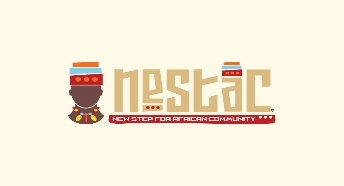 Return this form to: NESTAC main office: 237 Newstead, Lower Falinge, Rochdale, OL12 6RQ    OR by Email: info@nestac.org.uk or  Peggy.Mulongo@mft.nhs.uk Information about the clientInformation about the referrerClient’s status  (please circle and provide as much detail as possible)•Asylum seeker      •Refugee     •EEU Citizen   •UK Citizen   •OtherPlease provide reason for referral Client’s current difficulties (please provide as much detail as possible, this information may help us decide how we can best help the client)Other agencies involved in working with the client (please provide details of statutory or non-statutory organisations that the client is involved with e.g. Health agencies, Refugee Community Organisations)What are the expectations from this referral? The referral is for work with:•Adult                      •Family                         •Couple                               •ChildIn what ways would you expect NESTAC to help the client?What is the level of the Client’s involvement in the referral?AGREED                                            UNCERTAIN                                     DISAGREEAny other information: is there anything else you think we should know about the Client?Date of referralTitleFamily nameFirst nameSexDate of birth (indicate if unknown)Religion	Ethnic originPlace of birthNationality	Email	TelephoneAddressNeed for interpreter – if yes language(s)TitleName of referrerRoleOrganisationAddressTel noEmailPreferred means of communicationDate of arrival in the UKClient’s signatureDateReferrer’s signatureDate 